Тэма: Даданыя члены сказа. Мэта:  удасканальваць уменні вызначаць граматычную аснову і даданыя члены сказа.Задачы: развіваць уменне пашыраць аснову сказа іншымі словамі; развіваць лагічнае мысленне, граматычны лад маўлення навучэнцаў, уменне працаваць са схемамі сказаў; выхоўваць любоў да прыроды.Абсталяванне: карткі для работы, мультымедыйная прэзентацыя, заданні для парнай і групавой работы.                                            Ход урока1. Арганізацыйны момантВесела гучыць званокЯго голас вам знаёмыЗапрашаю на ўрокБеларускай мовыБудзем дружна працавацьБудзем веды набываць.2. Праверка дамашняга задання.Пачынаем наш урок з праверкі дамашняга задання.-Якое дамашняе заданне трэба было выканаць? Пр.122.Даць характарыстыку сказаў паводле мэты выказвання і інтанацыі вымаўлення.Карткі (3 вучня) Дадатак 1 Я вельмі хачу, каб наш урок сёння атрымаўся цікавым, займальным, прынёс шмат карысці. Для гэтага  нам спатрэбяцца  якасці:ПРАЦАВІТАСЦЬ ТВОРЧАСЦЬ УВАЖЛІВАСЦЬ ШПАРКАСЦЬ - быстротаКЕМЛІВАСЦЬ – сообразительность  АРГАНІЗАВАНАСЦЬСкладзіце з першых літар слова. Якое слова атрымалася? (птушка).Сення да нас ў госці прыляцела птушка, якая будзе мне дапамагаць сачыць за вашай працай. Каб  даведацца, што гэта за птушка, адгадайце  загадку.3. Арфаграфічная размінкаЗагар__ліся сумётыІ в__рба гар__ць ля плота.Кот на печы не ляж__ць,Як мага хутчэй б___жы__ь.Ведае хітрун ст__рыПрыл__целі _________снегіры.   -Ці можна гэту птушку ўбачыць летам? Чаму? (Яна прылятае да нас зімаваць)Што вы ведаеце пра яе? (Снягір не баіцца холаду, корміцца ягадкамі рабіны, у яго прыгожае пер’е, прылятае ён да нас з поўначы))І вось вам першае заданне. Уставіць прапушчаныя літары(на дошцы).4. ЧыстапісаннеА зараз падрыхтуем руку да пісьма.Запіс даты  Здагадайцеся, які гук я загадала. Гэты гук ёсць у слове снягір, ён зычны, мяккі, глухі, парны. Які гэта гук? Якой літарай на пісьме абазначаецца гук? Сёння на хвілінкі чыстапісання мы ўспомнім, як пішацца гэта літара. С с  са се снсссс5.Слоўникавая дыктоўка (Заданне  ад снегіра)- Даскажы славечка:1.Зоркі на мароз…(блішчаць), 2.Вучні дамашнюю і класную работу пішуць ў … (сшытак), 3.Алоўкі, ручку кладзі ў… (пенал), 4.Жывёліна , якая пляце павуціну…(павук), 5.Да вас прыходзяць госці і даюць вам ласунак. Што гэта? (Гасцінец),  6.Стадыён горада , па іншаму стадыён які?(Гарадскі).7.Антонім да слова бяда…(шчасце),8.Восеньскі.Узаемаправерка.    Гульня “Для розуму зарадка”(Дадатак 2)  Адгадаць загадкі.  Запісаць адгадкі ў крыжаванку. 1.Падымае ўсіх на золку,                 4.Дом драўляны, габляваны носіць на хвасце вясёлку.                 з кругленькім акенцам,   (Певень)                                             без дзвярэй і сенцаў.                                                              мае  мой дружбак,                                             невялічкі шэры .. (шпак). 2.Шапаткія ў мяне крылы,                    5.Тут лапоча, там стракоча,  хвосцік востры, нібы вілы.                         усе навіны ведаць хоча.З гліны я гняздо ляплю,                                Гэта птушка белабока -мошак на ляту лаўлю. (Ластаўка)                  балбатлівая …(сарока).3.Весела зазвоняць                                  6.Што за птах зімой іскрыццазваночкі над жытам.                                    не варона, ні сініца…Хто іх павесіў                                                 Гэта полымем зарыПад самым блакітам? (Жаўрукі)                  палымнеюць ..(снегіры).  У назвах птушак знайсці “лішняе” слова (певень), колькі  літар і гукаў. Фанетычны разбор. (Узаемаправерка)Настаўнік праводзіць гутарку пра пералётныя і зімуючыя птушкі.   Як мы з вамі можам дапамагчы птушкам перажыць зіму? (Адказы дзяцей). -Трэба рабіць кармушкі, падкармліваць птушак, класці ў кармушкі зерне. -Як вы разумееце прыказку? Пакармі птушак зімой, яны адплацяць табе вясной (на слайдзе)Фізхвілінка для вачэй - Калі птушкі адлятаюць ў вырай?- Калі птушкам патрэбна наша дапамога?- Калі птушкі вяртаюцца з поўдня?- Калі прылятаюць да нас снегіры?- Калі для птушак шмат корма?- Калі  птушка крыжадзюб выводзіць птушанят?  6.Паўтарэнне вывучанага матэрыялу. Заданне ад снегіра. Вучні запісваюць словы – адказы на пытанні настаўніка. Адзін вучань працуе ля дошкі. 1. Белы, а не цукар, без ног, а ідзе? (Снег)2. Як называюць снег ласкава? (Сняжок)3. Як называецца снежная зорачка? (Сняжынка)Снег, сняжок, сняжынка.Якімі правіламі карысталіся, каб правільна запісаць словы? Як называюцца словы? Аднакаранёвыя. Вызначце корань у кожным слове.   З прапанаваных слоў трэба скласці сказ па схеме.Успомнім.  - Што такое сказ?-  Галоўныя члены сказа гэта                                 дзейнік і выказнікШто такое дзейнік? Выказнік?  Запішыце сказ.  Падкрэсліце граматычную аснову.      (дзейнік і выказнік).  7. Паведамленне тэмы ўрока.У сказе акрамя галоўных членыу сказа могуць быць … і даданыя члены сказа. - Назавіце тэму ўрока –  Даданыя члены сказа.    -Сфармулюйце задачы ўрока. Закончыце фразу: Сёння на ўроку я… 8. Актуалізацыя ведаў і ўменняў.Задачы пастаўлены, пачынаем працаваць.Пашырце вашы сказы даданымі, якія паясняюць дзейнік і выказнік. Падкрэсліць дзейнік і выказнік, паставіць да іншых слоў пытанні. - Каб правльна вызначаць  сувязь слоў ў сказе , складзём алгарытм .Падказкі   ў пр.123 . Намалюйце схему сказа з пр.123 (Адзін вучань працуе ля дошкі). рабіну, на, селі, снегіры, прыгожыя                                                                                            Скласці сказ. Падкрэсліць дзейнік і выказнік. Паставіць да іншых слоў пытанні. Намаляваць схему сказа.Праверка заданняў. - Як працавала ваша группа?- Што у нас атрымалася? Малайцы. І з гэтым заданне мы справіліся.Праца па варыянтах (ЗАДАННЕ НА КАРТКАХ)Скласці са слоў сказы. Падкрэсліць граматычную аснову. Выпісаць словазлучэнні. Дадатак 3.ПРАВЕРКА ВЫКАНАННЯ (1вучань чытае , астатн. - ДАНЕТКА)   Фізхвілінка  Ці верыце вы?1. Што першы месяц зімы – снежань? +2. Што снегіры прылятаюць да нас вясной? –3. Што снягір не баіцца холаду? +4. Што трэці зімовы месяц сакавік? – (люты)5. Што снягір прылятае да нас з прыходам першых халадоў. + (Да)6. Што студзень пачынае новы год у календары? +7. Што снегіры кормяцца грыбамі ?- (Нет, хлебнымі крошкамі, ягадкамі рабіны, зернем)8. Што люты самы кароткі месяц ў годзе? + (Да, 28 дзён)9. Снегіры жывуць там, дзе няма дрэў? – (Снегіры жывуць там, дзе многа дрэў, на ветках будуюць свае гнёзды)10. У свеце не існуе нават двух цалкам аднолькавых сняжынак. +11. Запамінальным чырвоным колерам грудкі могуць пахваліцца толькі самкі снегіроў? – (НЕТ) Толькі самцы, у самак грудка - шэрая12. Што снегіры выводзяць птушанят летам? + (Да)13. Што снягір – пявучая птушка? + (Да)     ПРАЦУЕМ ў парах  7. Замацаванне і абагульнне па тэме- Зараз вы папрацуеце ў парах. А для гэтага ўспомнім:- З чаго складаецца сказ? - Што выражае сказ? (Закончаная думка.) Як афармляецца напісьме сказ?- Такім чынам, мы з вамі ўспомнілі адну з самых галоўных прымет сказа. Словы ў сказе павінны быць звязаныя паміж сабой па сэнсе. Вам трэба вызначыць межы сказаў. Запісаць сказы ў сшытак. Падкрэсліць граматычную аснову. Дадатак 4. (Прыйшла зіма. Пушысты сняжок пакрыў зямлю. На горку бягуць дзеці.)На дошцы намалюем  схему кожнага сказа.     У дамашн. заданні: практ.126 вам трэба таксама намаляваць схему сказа.8. Вынік урока- Над якой тэмай працавалі?- Што паўтаралі на ўроку?Галоўныя і даданыя члены сказа.Галоўныя члены сказа ----                                       дзейнік і выказнік. Як называюцца  іншыя  члены сказа?   Даданыя . Для чаго патрэбны даданыя члены сказа? (Паясняюць дзейнік і выказнік і інш. даданыя)Тэст (Выконваем на аркушах з крыжаванкай).1. Сказ – гэта некалькі слоў, звязаных паміж сабой па сэнсе. +2. Сказ выражае закончаную думку. +3. Сказ, у якім выражаецца пытанне –называецца  апавядальным. –4. У канцы пытальнага сказа ставіцца кропка. –5. Галоўныя члены сказа – дзейнік і выказнік. +6. Паўлік добра малюе. Паўлік – гэта дзейнік. +7. Акрамя галоўных членаў, у сказе могуць быць даданыя. +Ключ для праверки   + + - - + + +9. Рэфлексія СЛАЙД 26- Што вы можаце сказаць пра сваю працу на ўроку?Сёння на ўроку я паўтарыў…..Сябе я магу пахваліць за ….Мне трэба папрацаваць над …..Мне было цікава працаваць ….Гэтыя веды мне спатрэбяцца  Адзнакі. Ад шчырага сэрца,сябры дарагія,дзякую вам за ўрок!Дадатак: 1.У канцы сказаў паставіць патрэбныя знакі прыпынку. Падкрэсл. галоўныя члены  у апавядальным сказе. Даць характарыстыку сказаў паводле мэты выказвання (злучыць правы і левы слупок).На лузе вырасла высокая трава                   пытальныДавайце пойдзем у грыбы 	      апавядальныШто без вады плавае                                         пабуджальны Дадатак  2.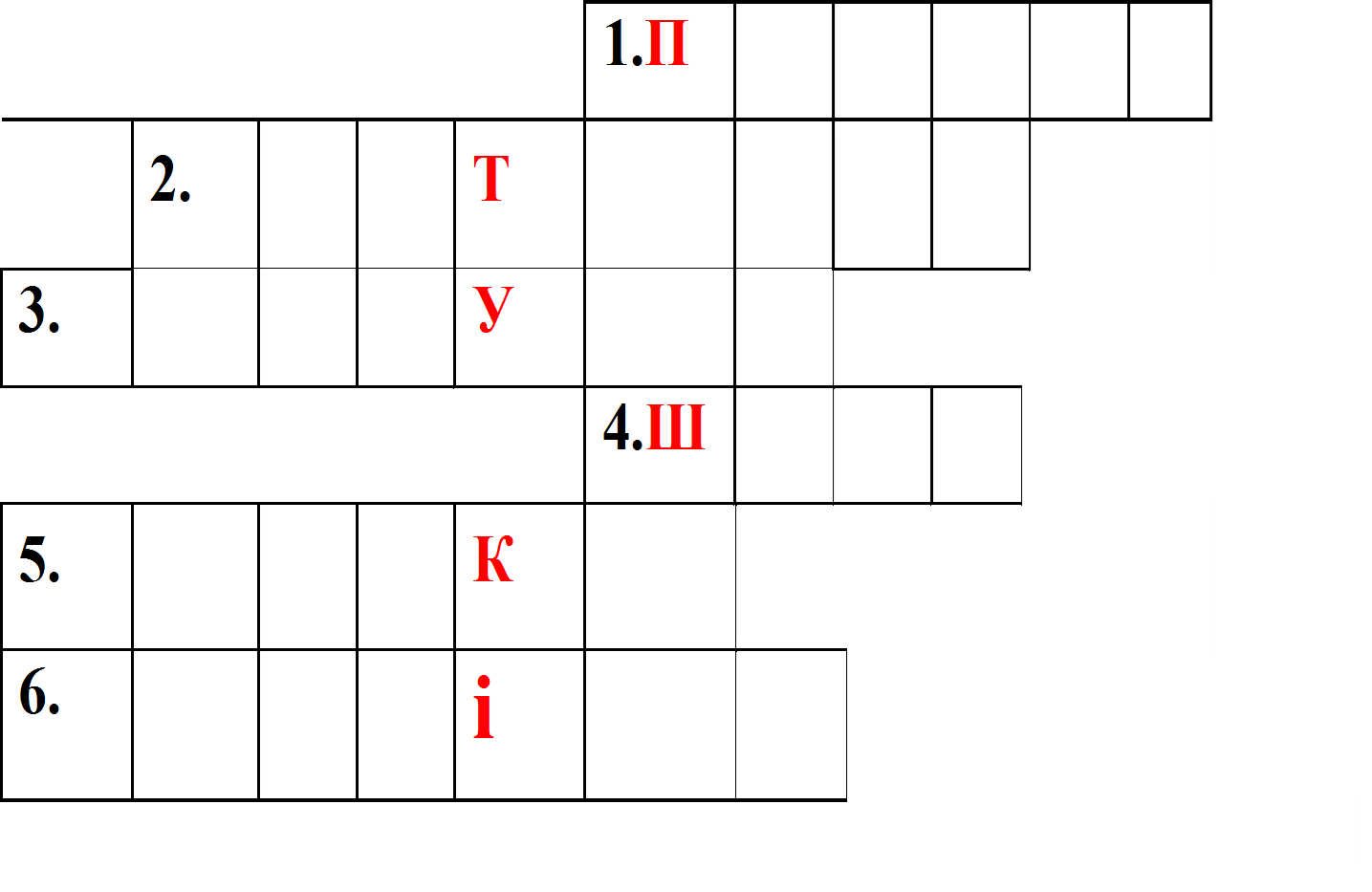       Дадатак 3.                    1 варыянтУ, бялюткія, кружацца, паветры, сняжынкі.2 варыянтДа, рыжая, рыхтуецца, зімы, вавёрка.Дадатак 4. Прыйшла зіма пуш_сты сн_жок пакрыў з_млю на горку бягуць дзе_і.Прыйшла зіма пуш_сты сн_жок пакрыў з_млю на горку бягуць дзе_і.1.Пееввеень2. ласТаўўккаа3.жаўрУкіі4.Шппаак5.сароКаа6.снегірыыы